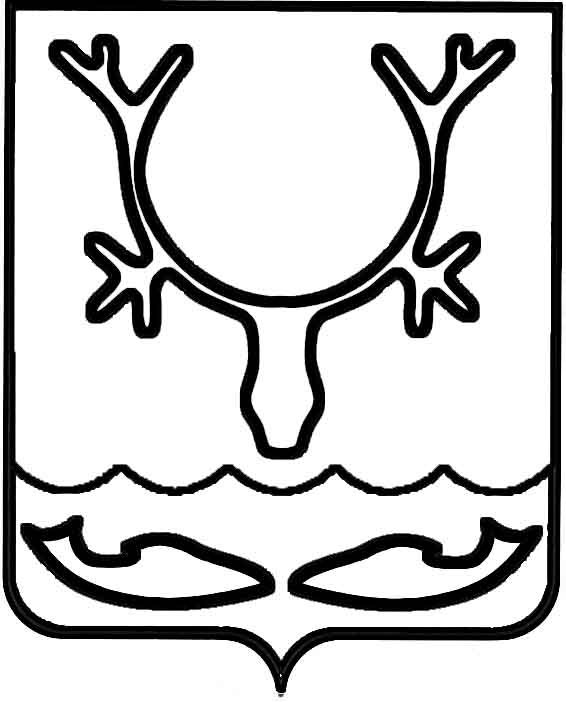 Администрация МО "Городской округ "Город Нарьян-Мар"ПОСТАНОВЛЕНИЕот “____” __________________ № ____________		г. Нарьян-МарО внесении изменений в постановление Администрации МО "Городской округ              "Город Нарьян-Мар" от 24.11.2014 № 2867                       "О комиссии по предоставлению однократной единовременной компенсационной выплаты на капитальный ремонт индивидуального жилого дома"В связи с организационными изменениями в штатном расписании Администрация МО "Городской округ "Город Нарьян-Мар"П О С Т А Н О В Л Я Е Т:В постановление Администрации МО "Городской округ "Город Нарьян-Мар" от 24.11.2014 № 2867 "О комиссии по предоставлению однократной единовременной компенсационной выплаты на капитальный ремонт индивидуального жилого дома" внести следующие изменения:Пункт 3 постановления изложить в следующей редакции: "Контроль                    за исполнением настоящего постановления возложить на первого заместителя главы Администрации МО "Городской округ "Город Нарьян-Мар".".Приложение 1 изложить в следующей редакции:"".Настоящее постановление вступает в силу с момента его принятия                             и подлежит официальному опубликованию. 0711.20161163БебенинАлександр Борисович– первый заместитель главы Администрации МО "Городской округ "Город Нарьян-Мар", председатель комиссии;ГончаровАлександр Васильевич– начальник Управления строительства, ЖКХ и градостроительной деятельности Администрации МО "Городской округ "Город Нарьян-Мар", заместитель председателя комиссии;ХрамоваТатьяна Николаевна– начальник отдела ЖКХ и строительства Управления строительства, ЖКХ и градостроительной деятельности Администрации МО "Городской округ "Город Нарьян-Мар", секретарь комиссии. Члены комиссииЧлены комиссииЕлисеевАлександр Николаевич– начальник правового управления Администрации МО "Городской округ "Город Нарьян-Мар";СочневаЕлена Андреевна– начальник управления экономического и инвестиционного развития Администрации МО "Городской округ "Город Нарьян-Мар";ЧуклинАлександр Григорьевич– директор МКУ "Управление городского хозяйства                    г. Нарьян-Мара";КисляковаНадежда Леонидовна– начальник отдела бухгалтерского учета и отчетности Администрации МО "Городской округ "Город Нарьян-Мар";Максимова Алина Александровна– начальник отдела организационной работы и общественных связей управления организационно-информационного обеспечения Администрации МО "Городской округ "Город Нарьян-Мар".Глава МО "Городской округ "Город Нарьян-Мар" Т.В.Федорова